Objednávka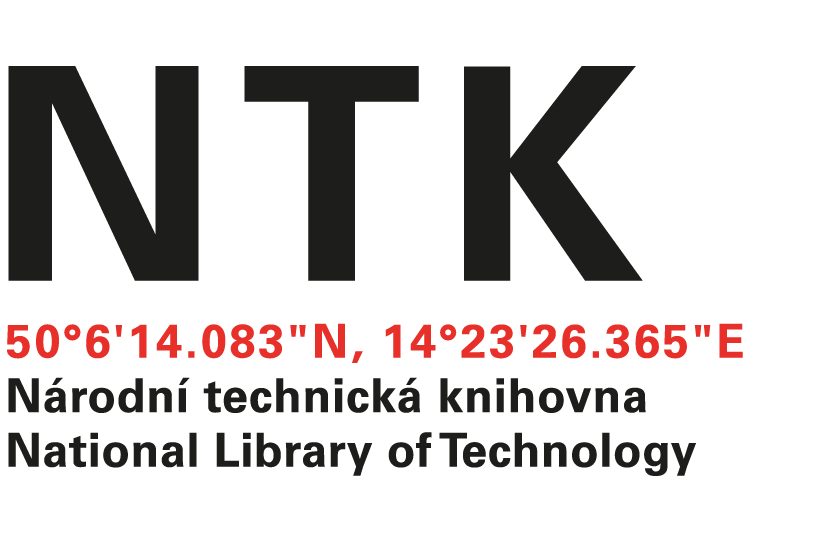 č. 116/EIZ/2021Dobrý den, na základě Vámi zaslané nabídky u Vás objednáváme předplatné databáze Ulrichsweb na období od 1. 1. 2022 - 31. 12. 2022 v hodnotě 119 758,10 Kč vč. DPH s opcí na předplatné r. 2023  v hodnotě 4 827,43 USD bez DPH. S pozdravemxxxxxxxxxxxxxxxxxxxxOddělení tvorby fondůObjednatel:Dodavatel:Národní technická knihovnaAlbertina icome Praha s.r.o.Technická 6/2710Štěpánská 612/6160 80 Praha 6 - DejvicePraha 1IČ: 61387142110 00DIČ: CZ61387142IČ: 49612158, DIČ: CZ49612158